Развлечение «Кошкин дом» по пожарной безопасности для детей 3–4 летПровели : Гришилова А.В., Ясевич А.Н.Цель: Закреплять знания о пожарной безопасностиХод развлечения:Ведущий: Тили - Бом! Бим! Бом!У горы красивый дом.В доме Мурочка живетМурка в гости нас зовет.Отправимся в гости к кошке - Мурке?Дети. Да. ( дети оправляются в гости к кошке- Мурке)Ведущий. (показывает на домик)Тили - Бом! Бим! Бом!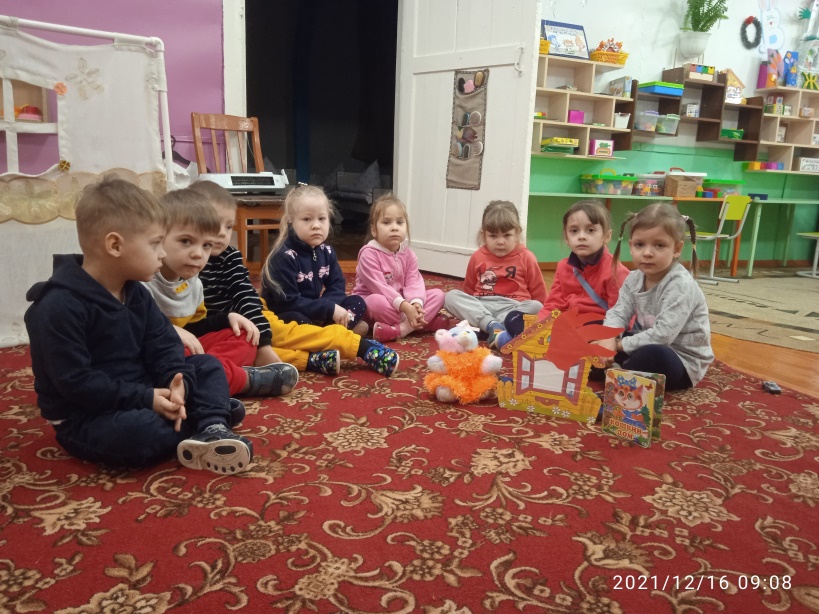 Вот её красивый дом!Каждый день, здесь, поутру,Ходит Мурка по двору.Из домика выходит Кошка.Кошка: Как я рада, как я рада,Что зашли ко мне друзья,Всех люблю вас очень я!И гостей поджидала,И дом свой прибирала,Потом печку затопила,Тесто для пирогов замесила.Как люблю я танцевать-Вам, детишки - повторять!Кошка Ах как гости хороши –я люблю вас от души!!!(На домике Кошки появляется огонь)Ведущий: Тили-бом! Тили-бом!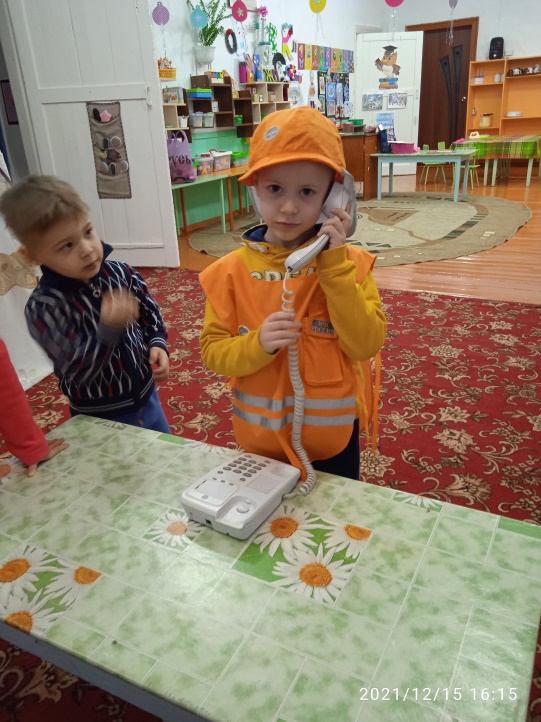 Загорелся Кошкин дом!Кошка печку затопила,И забыв ее, ушла.Кошка: Вы ребята, помогите!Что же делать, подскажите.Дети: Надо вызвать пожарных.Кошка: Научите, что сказать,Как пожарных вызывать.Дети подсказывают кошке: позвонить по телефону 01,сказать, что горит, где горит, кто говорит.Кошка: Ой беда, беда, беда!Всё добро сгорит дотла!Мне вы, гости, помогите,Мои вещи выносите(Появляются пожарные)Пожарные:Тили - тили - тили - бом!К вам примчались мы на звон.Мы пожарная охранаИ борьбу с огнем ведем.Дружно ведра мы возьмем,Пламя жаркое зальем!Игра-соревнование «Потуши костер».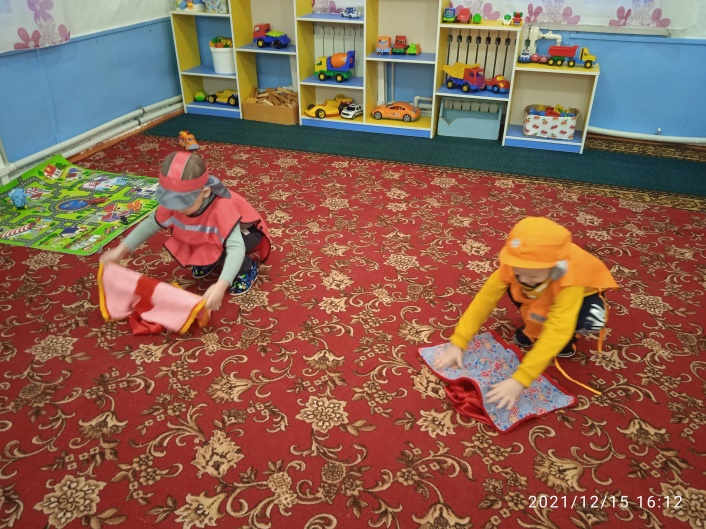 Ведущая: Кошкин дом мы потушили и пожар предотвратили!!!Ведущая:  А теперь давайте отгадаем загадки:Только я, только я,Я на кухне главная.Без меня, как не трудитесь,Без обеда насидитесь.(Плита)В полотняной стране,По реке простынеПлывет пароходТо назад, то вперед.А за ним такая гладь-Ни морщинки не видать.(Утюг) Стоит ящик на ногах,Весь запутан в проводах.Этот ящик не простой,Он волшебный, голубой.Вилку в дырочку воткнешь,В мир чудесный попадешь.(телевизор) Ведущая:  Молодцы ребята, устали наверно сидеть, а теперь нужно отдохнуть. Физкультминутка:Раз, два, три, четыре - Хлопают в ладошиС мамой мы утюг купили.Будем гладить, а потом имитируют глажку бельяВсё на полки уберем.Ну, а с папой мы вдвоем имитируют уборкуПылесосом пол протрем.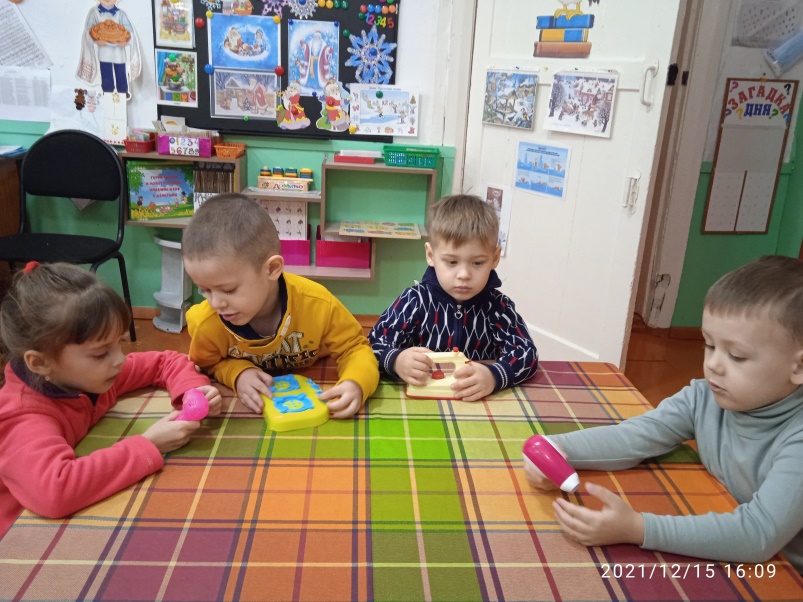 С делами управимся - Хлопают в ладошиК телевизору усядемся – Приседают Игра «Что для чего»(Воспитатель показывает электроприборы, а дети рассказывают об их назначении). Электроплита (для приготовления пищи). Фен (для сушки волос), утюг ( гладить белье)Ведущая: а сейчас мы с вами пройдем к столу и рассмотрим иллюстрации в книге , а какие вы узнаете сами.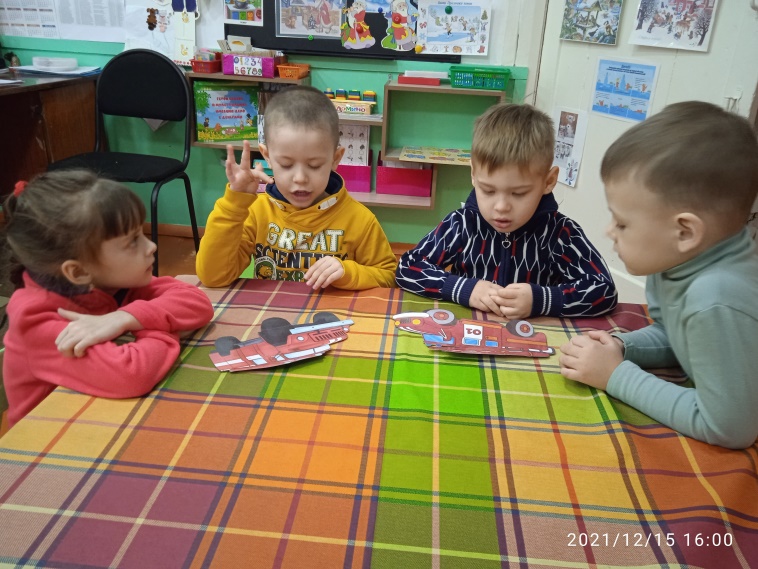 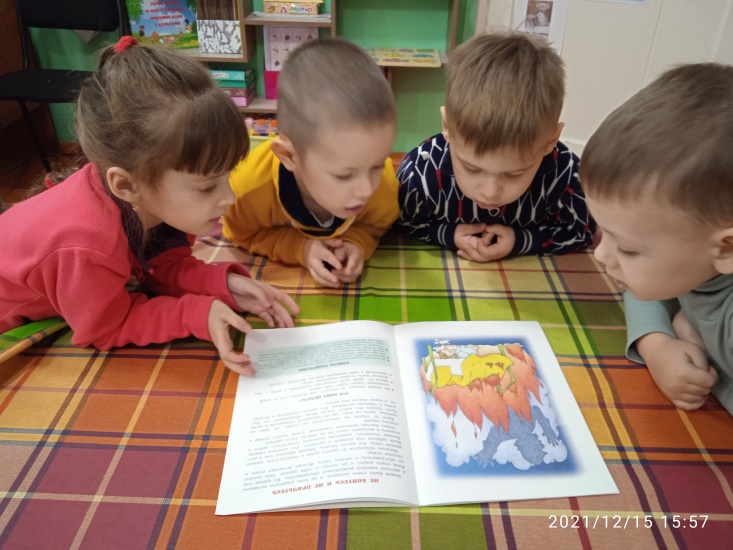 РРассматривание книги «Коварный огонь»     Рассматривание пожарных машин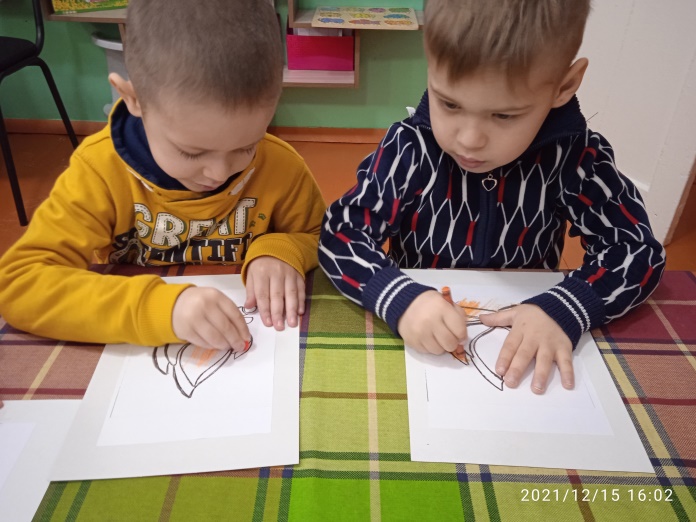 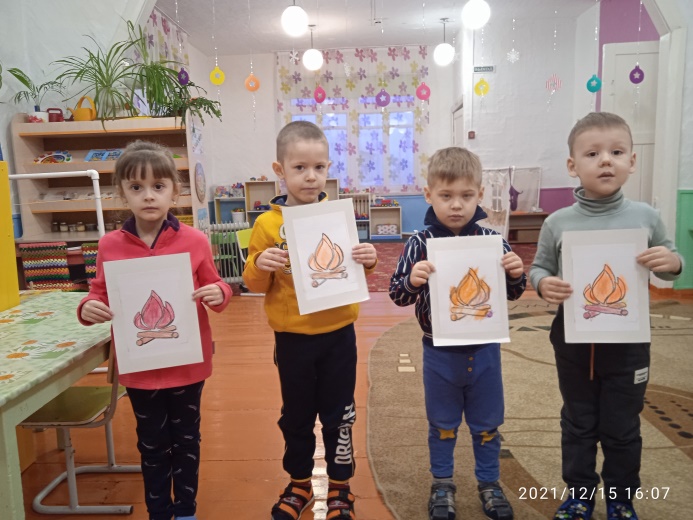 Раскрашивание раскраски «Костер» Ведущая: Дети какие правила пожарной безопасности мы с вами повторяли(ответы детей)Ведущая:Свой рассказ я завершаю,Вас я всех предупреждаю,Будьте внимательны ночью и днёмИ не шутите, ребята, с огнём!